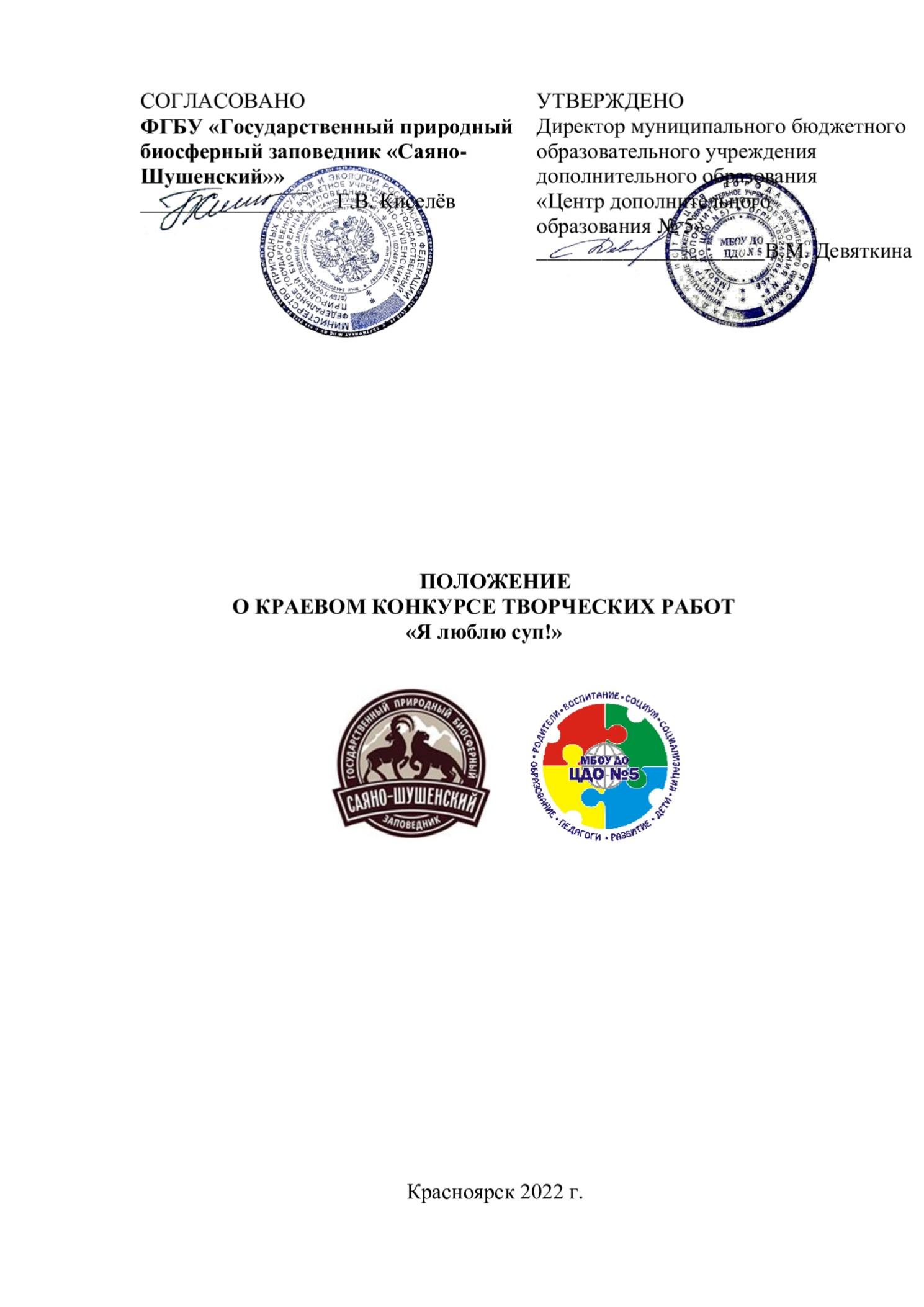 Красноярск, 2024 г.Пояснительная запискаСуп с древних времен считался одним из самых главных блюд любого застолья. Врачи назначали супы в качестве «медикамента» от некоторых болезней, а многие до сих пор лечатся от гриппа и простуды горячими супами. За всю историю человечества было придумано множество различных рецептов супов. Самая популярная страна по поеданию супов – Россия. Самыми популярными супами являются – борщ, щи из свежей капусты и куриный суп с лапшой.Раньше, отмечая День супа на Руси, готовили суп и ходили друг к другу в гости. Могли взять с собой приготовленное блюдо и угощать хозяев. Эта традиция исчезла с течением времени. А сейчас и вовсе мало кто знает, что именно 5 апреля нужно отмечать День супа. I. Общие положения1.1. Настоящее Положение определяет цели, порядок и сроки проведения краевого конкурса творческих работ «Я люблю суп!» (далее – Конкурс).1.2.Организатор Конкурса - Муниципальное бюджетное образовательное учреждение дополнительного образования «Центр дополнительного образования № 5» совместно с государственным природным биосферным заповедником «Саяно-Шушенский»». 1.3. Партнеры Конкурса:Природный биосферный заповедник «Саяно-Шушенский» 1.4. Конкурс будет проходить с 01.03.2024 года по 05.04.2024 года.1.5. Место проведения МБОУ ДО ЦДО № 5.II. Цели и задачи2.1. Конкурс проводится в целях привлечения внимания школьников, воспитанников, родителей, педагогов к здоровому питанию из дикорастущих растений, как источник полезных веществ.2.2. Задачами Конкурса являются: популяризация здорового питания; вовлечение школьников, воспитанников, родителей, педагогов в сферу социального творчества;пропаганда традиционных семейных ценностейрасширить представление детей об супах, которые можно приготовить из растений, ягод. III. Предполагаемый результат3.1. Предполагаемое количество участников – 500.3.2. Рекомендуем к участию в Международных и Всероссийских конкурсах и проектах:Всероссийский конкурс лучших практик по пропаганде и формированию здорового образа жизни «Здоровое решение» https://prof.as/profzozh.php ;Всероссийский конкурс творческих работ на тему здорового образа жизни «Спорт, здоровье, жизнь» https://gorod-future.ru/konkursy/konkurs-sport-zdorovye-zhiznIV. Участники Конкурса4.1. Возрастная категория участников конкурса от 5 до 18 лет включительно. Конкурс предусматривает следующие возрастные категории:       - 5-7 лет совместно с родителями, бабушками, педагогами;       - 8-11 лет;       - 12-14 лет;       - 15-18 лет.V. Порядок и сроки реализации5.1. Конкурс проходит в 3 этапа:I этап – заочный С 01  по 22 марта 2024 года (включительно) принимаются работы в гугл-форме https://docs.google.com/forms/d/1lsSVW0i0QwBQJNcj2Z0PyqV-Gnew7tqWO4SPobJ2Rrk/edit?usp=sharingРаботу (в формате jpg. для фотоколлажей, рисунков, пластилинографии, фотографии и МР3, МР4 для видео) размещают в интернет-хранилище (Яндекс,гугл диск, Облако и т.п.), и ссылку вставляют в заявку-Google Forms (указанную выше). Обратите внимание, что ссылка на работу должна быть доступна (открыта) для всех пользователей, у кого она есть.II этап – отборочныйС 23 по 26 марта 2024 года – экспертная комиссия просматривает и отбирает работы для следующего этапа Конкурса.27 марты будут опубликованы результаты отборочного этапа в группе ВК https://vk.com/public132669736 и на официальном сайте учреждения в разделе «Новости» http://cdod5.ru/.III этап – очныйС 28 – 30 марта участники прошедшие отборочный этап предоставляют работу в Центр дополнительного образования №5 по адресу Шахтеров, 2а с 9.00 до 19.00.Участники, проживающие за пределами г. Красноярска более 60 км, не предоставляют работу в Центр дополнительного образования №5.С 01 – 04 апреля конкурсная комиссия подводит итоги очного этапа, и оформляют выставку из лучших работ.05 апреля состоится торжественное награждение победителей и призеров, по адресу Шахтеров, 2а.5.2. Конкурс проводится в следующих Номинациях: «Наша семейная трапеза» - пластилинография. Изобразить семейную трапезу супа на природе;«Наш семейный сервиз» - рисунок. Изобразить суповой сервиз с орнаментом, рисунком лесных жителей; «Как мы суп варили …» - фотоколлаж - пошаговый рецепт приготовления супа самостоятельно или с родителями, с бабушкой или дедушкой, с одноклассниками и т.п.;«Суп с дарами леса» или «Мой здоровый образ жизни» - видеообзор, презентация - уделить внимание дарам леса (где растут, качества, ценность);«Наш любимый десерт» - фотография. Фотография, на которой изображена семья или коллектив (от 2-х человек) с полезным десертом. «Повар» -  кукла. Изобразить повара в образе лесного обитателя (дпи).VI.Требования к конкурсным работам6.1.Формат рисунка А3, А4, оформленный в паспарту. Размер этикетки: ширина - 2см, длина – 6 см. Этикетка приклеивается в нижний правый угол на паспарту. Формат работы пластинографии – А4, оформленная этикеткой. Этикетка содержит ФИ-участника, ОУ, возраст. Ширина паспарту – 2 см. Фотографии - формата А4, оформленный в паспарту, с этикеткой в нижнем правом уголу.Работы в паспарту оформляются участками прошедшие отборочный этап.Допустимые форматы файлов: jpeg для фотоколлажей, фотографий, рисунков, пластинграфии. Нечёткие, смазанные фотографии не принимаются.В фотоколлаж входит от 4до 6 фотографий.Формат видео МР3, МР4. Длительность видео от 2 до 5 минут.Презентация содержит от 8 до 12 слайдов.Не принимаются рисунки и пластинография не подходящие по теме конкурса.В имени файла указать - образовательное учреждение, ФИ автора, возраст.Работа, чья ссылка не открылась – не участвует в Конкурсе.VII. Критерии оценивания7.1. Критерии оценивания видео, презентации:соответствие теме Конкурса;оформление, качество видео, презентации;авторская работа – использование своих фотографий;творческий подход к оформлению (провидению) работы.7.2. Критерии оценивания рисунков, пластинографии, книжки:соответствие работы теме Конкурса и полнота ее отражения; оригинальность сюжетно-образного решения; владение основами художественной грамоты; эстетичность исполнения и оформления работы. 7.3. Критерии оценивания фотографий, фотоколлажей:соответствие теме, номинации и требованиям Конкурса;художественность и оригинальность;техническое качество;авторская работа - использование своих фотографий.VII. Подведение итогов и награждение7.1. В состав жюри входят партнеры конкурса.7.2. Решение жюри не обсуждается и пересмотру не подлежит. Жюри имеет право не присуждать диплом той или иной степени, присуждать два равнозначных диплома, учреждать специальные грамоты за оригинальные работы.7.3. Победители и призеры награждаются дипломами и памятными призами от партнеров Конкурса в каждой номинации и в каждой возрастной категории 05.04.2024. 7.4. Участникам Конкурса вручаются сертификаты за участие в электронном виде, а также для тех, кто не присутствовал на награждении. Ссылка для скачивания появится в новостях на сайте Центра http://cdod5.ru/ и ВК Центра https://vk.com/public132669736 07 апреля 2024 года. VIII. Организационный комитет8.1. Оргкомитет Конкурса осуществляет общее управление и контроль за организацией и проведением Конкурса, в том числе:объявляет о проведении Конкурса;осуществляет прием и регистрацию заявок на участие в Конкурсе;определяет соответствие работ установленным требованиям;обеспечивает конфиденциальность полученной информации;утверждает персональный состав конкурсной комиссии и обеспечивает ее работу;формирует, составляет и оформляет выставку Конкурса;организует награждение победителей Конкурса. 8.2. Партнерскую поддержку оказывает Государственный природный биосферный заповедник «Саяно-Шушенский», «Ярхлеб» − Красноярский производитель хлеба и хлебобулочной продукции и «Ермак» - крупнейший магазин канцелярии и товаров для творчества г. Красноярск.8.3. Для решения организационных и содержательных вопросов (разъяснение пунктов положения, сроков подачи заявок) тел. +7 (391) 201-86-26 - Фаркова Марина Евгеньевна, Бондаренко Ксения Михайловна тел. 89232960663.8.4. Для решения вопросов медиа-продвижения, маркетинга и предложений к партнерству тел. +7 (391) 201-86-26 (Еремина Татьяна Владимировна).IX. Экспертный совет9.1. Председатель экспертной комиссии:- специалисты государственного природного биосферного заповедника «Саяно-Шушенский» и «Ермак».Члены экспертной комиссии: - Чернова Светлана Евгеньевна педагог по декоративно-прикладному и изобразительному искусству МБОУ ЦДО №5;- Фаркова Марина Евгеньевна - педагог-организатор МБОУ ЦДО 5;- Бондаренко Ксения Михайловна - педагог-организатор МБОУ ЦДО 5.Контактная информация:куратор Конкурса: Бондаренко Ксения Михайловна, тел. 89232960663/Запорожец Дарья Дмитриевна, Фаркова Марина Евгеньевна 201-86-26, е-mail: cdo5_metodist@mail.ru г. Красноярск, ул. Шахтёров, 2а